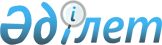 О признании утратившим силу решение Шымкентского городского маслихата от 20 марта 2014 года № 33/220-5с "О внесении изменений в решение Шымкентского городского маслихата от 24 июля 2007 года № 41/413-3с "О дополнительном регламентировании порядка проведения мирных собраний, митингов, шествий, пикетов и демонстраций"Решение Шымкентского городского маслихата от 13 июля 2018 года № 34/273-6с. Зарегистрировано Департаментом юстиции Туркестанской области 25 июля 2018 года № 4699
      В соответствии с пунктом 5) статьи 7 Закона Республики Казахстан от 23 января 2001 года "О местном государственном управлении и самоуправлении в Республике Казахстан" и статьи 27 Закона Республики Казахстан от 6 апреля 2016 года "О правовых актах", маслихат города Шымкент РЕШИЛ:
      1. Признать утратившим силу решение Шымкентского городского маслихата от 20 марта 2014 года № 33/220-5с "О внесении изменений в решение Шымкентского городского маслихата от 24 июля 2007 года № 41/413-3с "О дополнительном регламентировании порядка проведения мирных собраний, митингов, шествий, пикетов и демонстраций" (зарегистрированного в Реестре государственной регистрации нормативных правовых актов за № 2612, опубликовано 18 апреля 2014 года в газете "Панорама Шымкента").
      2. Государственному учреждению "Аппарата маслихата города Шымкент" в установленном законодательством Республики Казахстан порядке обеспечить:
      1) государственную регистрацию настоящего решения в территориальном органе юстиции;
      2) в течение десяти календарных дней со дня государственной регистрации настоящего решения маслихата направление его копии в бумажном и электронном виде на казахском и русском языках в Республиканское государственное предприятие на праве хозяйственного ведения "Республиканский центр правовой информации" для официального опубликования и включения в эталонный контрольный банк нормативных правовых актов Республики Казахстан;
      3) в течение десяти календарных дней после государственной регистрации настоящего решения направление его копии на офиациальное опубликование в периодические печатные издания, распространяемых на территории города Шымкент;
      4) размещение настоящего решения на интернет-ресурсе маслихата города Шымкент после его официального опубликования.
      3. Настоящее решение вводится в действие по истечении десяти календарных дней после дня его первого официального опубликования.
					© 2012. РГП на ПХВ «Институт законодательства и правовой информации Республики Казахстан» Министерства юстиции Республики Казахстан
				
      Председатель сессии

      маслихата города Шымкент

Е.Омаров

      Секретарь маслихата

      города Шымкент

Н.Бекназаров
